      Cocktails                                                         €12.95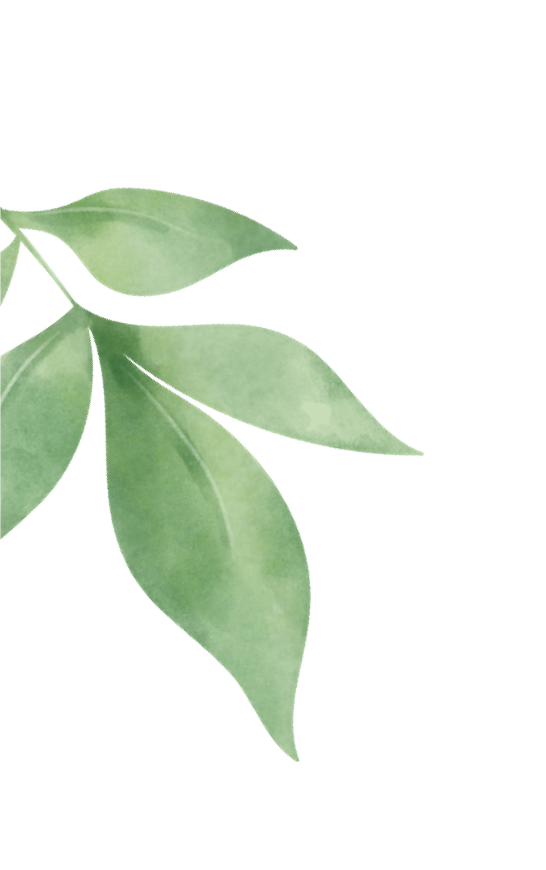 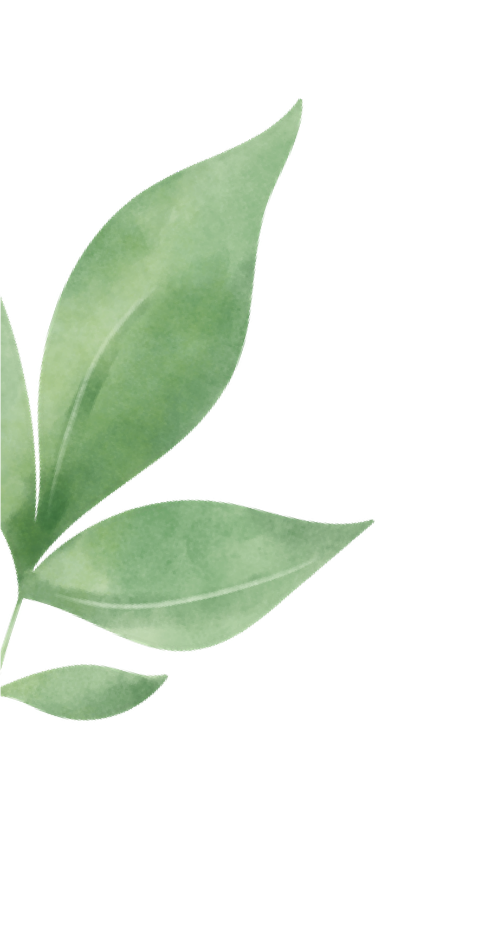 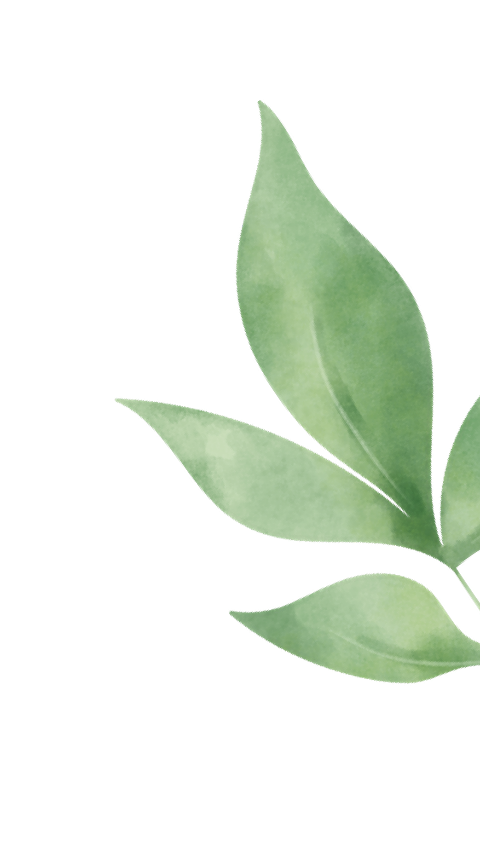 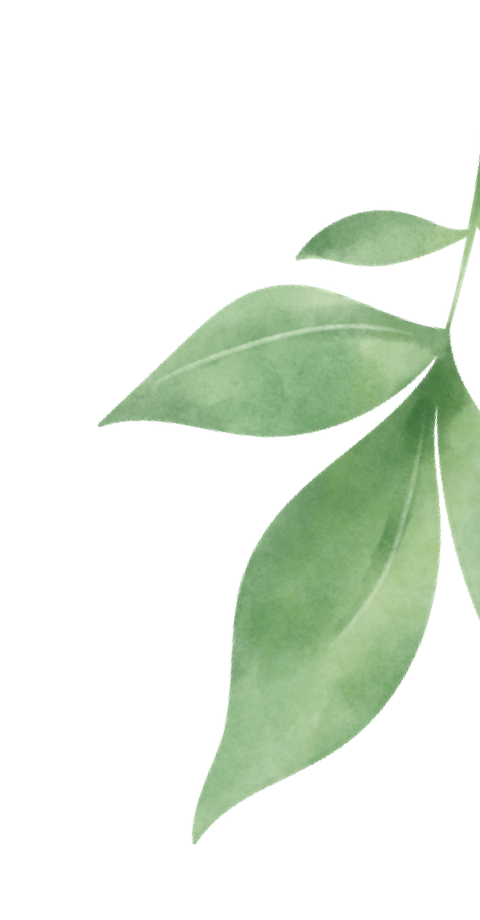 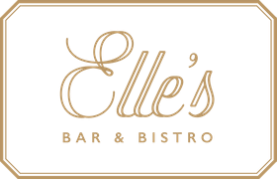 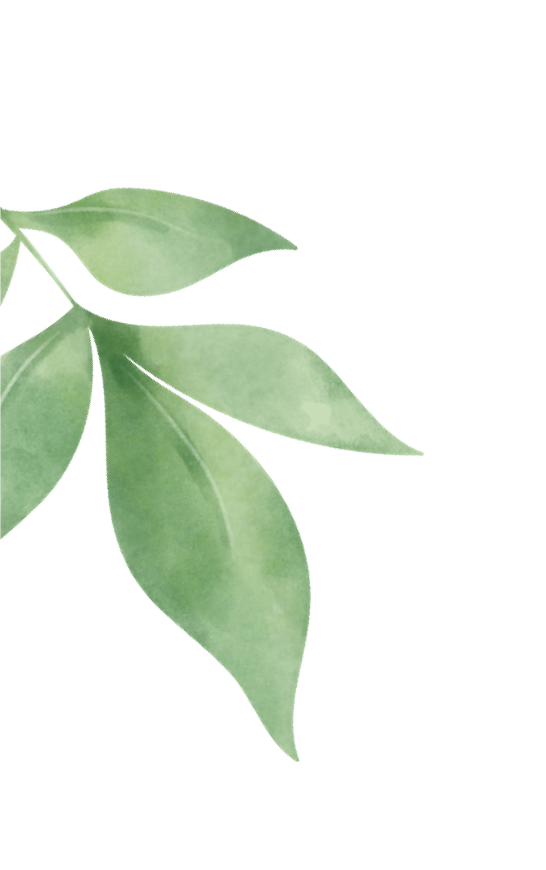 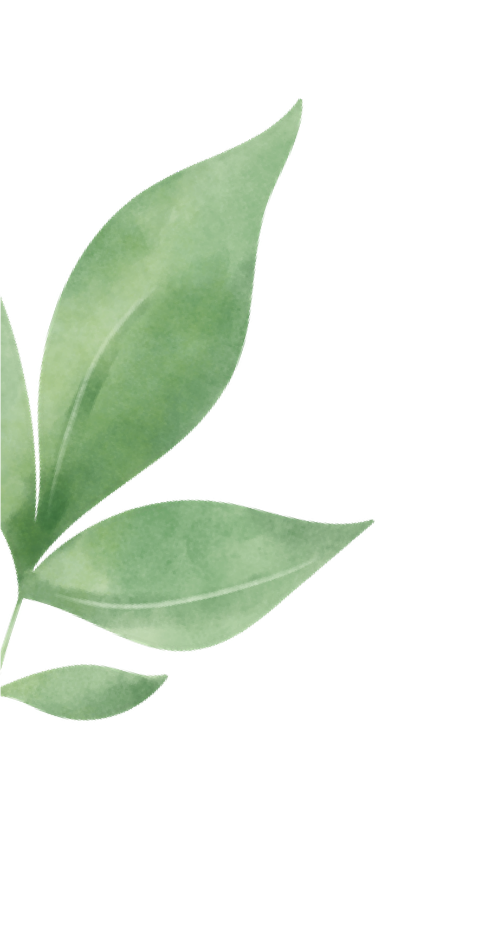 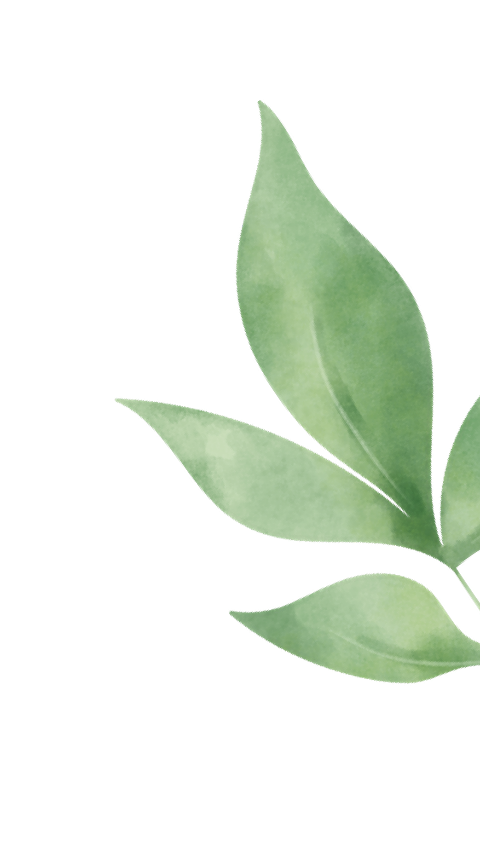 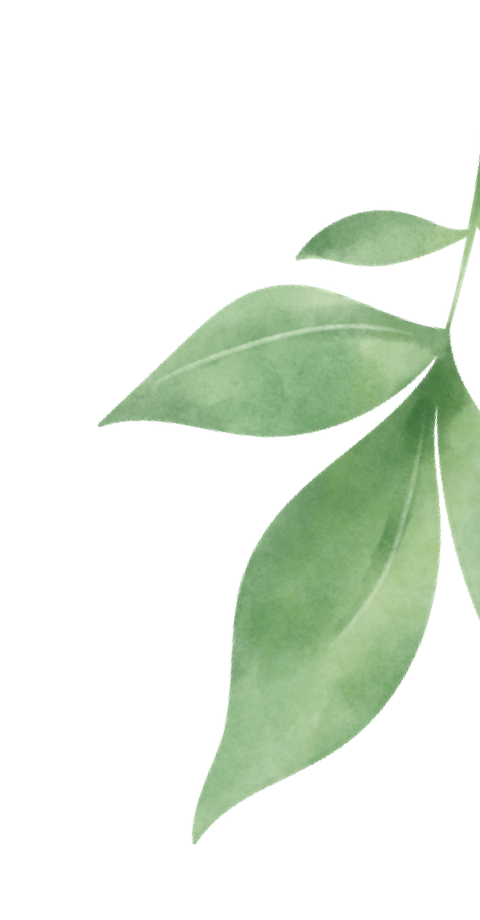 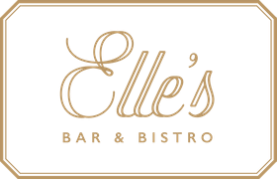                           APEROL SPRITZAperol, Prosecco, Soda Water, Slice of Fresh OrangeELDERFLOWER SPRITZElderflower Liqueur, Prosecco, Soda Water, Fresh Strawberries, MintLIMONCELLO RASPBERRY COOLER           Limoncello, Prosecco, Raspberry Puree, Fresh Raspberries                                NAKEDTanqueray Gin, Elderflower Liqueur, Grapefruit Juice, Lime juice                                                       PORNSTAR MARTINIVanilla Vodka, Passion Fruit Liqueur, Passion Fruit Puree, Lime Juice, Pineapple Juice, Prosecco50 SHADESKetel One Vodka, Raspberry Liqueur, Lime Juice, Raspberry Puree, Egg White, ProseccoPEARFECTION Pear Vodka, Creme de Cassis, Lychee Juice, Lime Juice                                       FRUIT MARGARITA        Watermelon, Strawberry, Raspberry, Passion, Mango, Blue               Tequila, Cointreau, Fresh Lime Juice, Fruit puree, Fresh fruit                                           WHISKEY AND PASSIONRoe&Co whiskey, Fresh lime juice, Pineapple juice, Egg white, Passionfruit puree                                      ESPRESSO MARTINIVanilla Vodka, Kahlua, Espresso, Caramel Syrup                                             BRAMBLETanqueray Gin, Crème the cassis, Lime juice, Sugar syrup, BlackberryFROZEN DAIQUIRI                                                                                                       Strawberry, Raspberry, Mango, Passion Fruit or CherryBacardi, Fresh Lime Juice, Fruit puree, Fresh fruit                                            NON-ALCOHOLIC               €7.00VIRGIN HUGON/A Sparkling wine, Elderflower syrup,        Soda Water, Fresh Strawberries, MintTROPICALOrange juice, Pineapple juice, Lime juice, Passionfruit puree